Predmet:                                             Tjelesna i zdravstvena kulturaNastavna tema: joga za sveučenik uz minimalnu asistenciju zauzima svaki potreban položaj tijela i u svakom položaju pokuša se zadržati 15 do 20 sekundi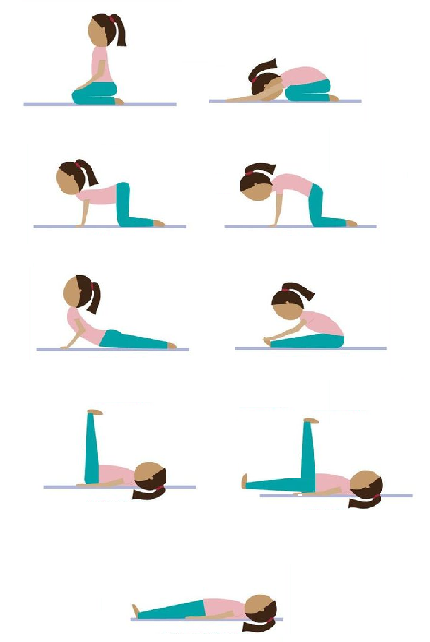 